ОТЗЫВЫ  ПЕДАГОГОВ  О  СЕМИНАРЕ-ПРАКТИКУМЕ«НЕТРАДИЦИОННЫЕ  ИЗОБРАЗИТЕЛЬНЫЕ  ТЕХНИКИ»г. Челябинск                                                                                                      Январь 2013 г.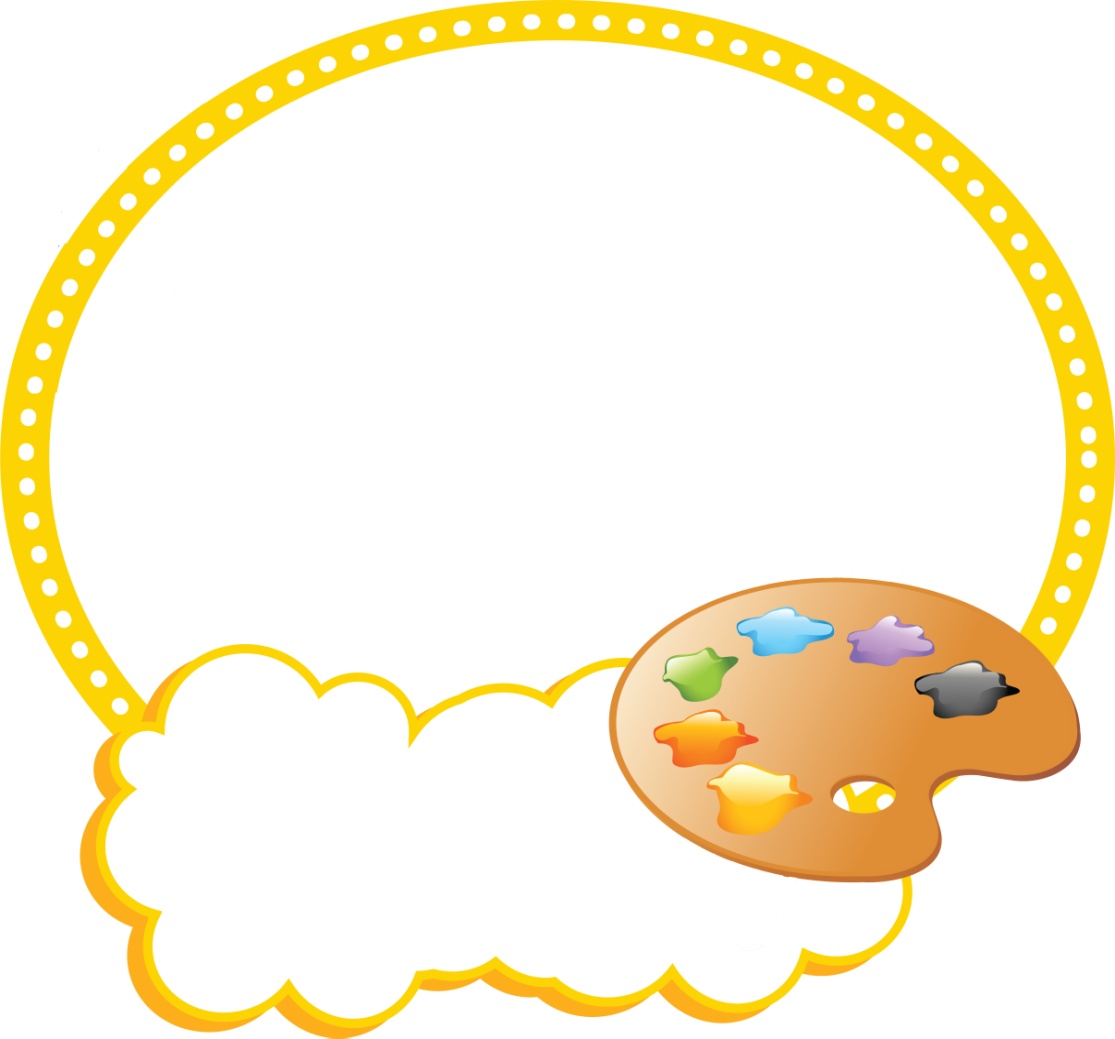 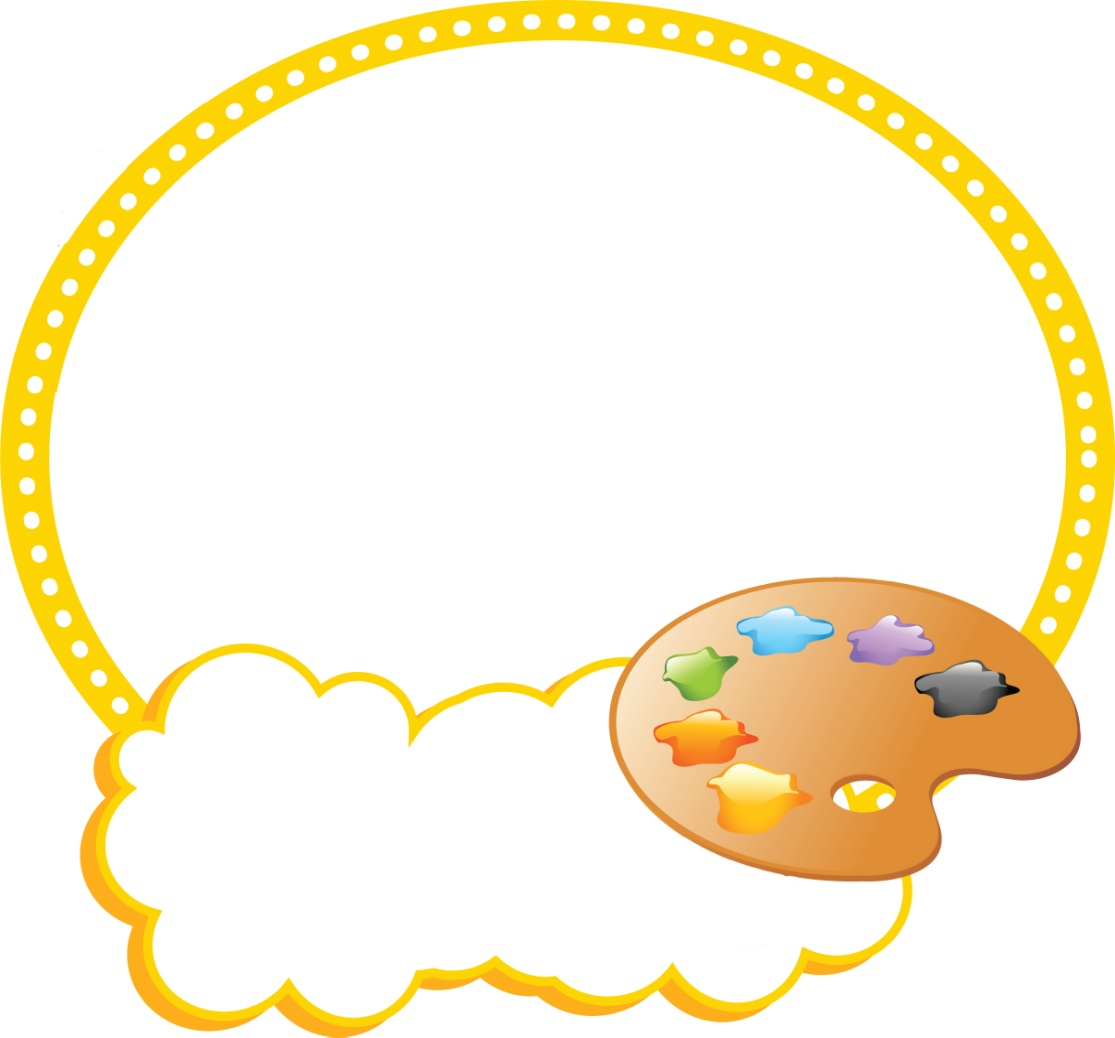 